Театральная деятельность – это не просто развлечение. Во время показа представления дети знакомятся с различными художественными произведениями, у них развивается связная речь и произвольная память, внимание и умение сосредотачиваться. Во время показа спектакля ребенок различает эмоции персонажей, как их передают интонацией голоса артисты, учится узнавать хороших и отрицательных героев, понимать смысл истории.Бумажный пальчиковый театр.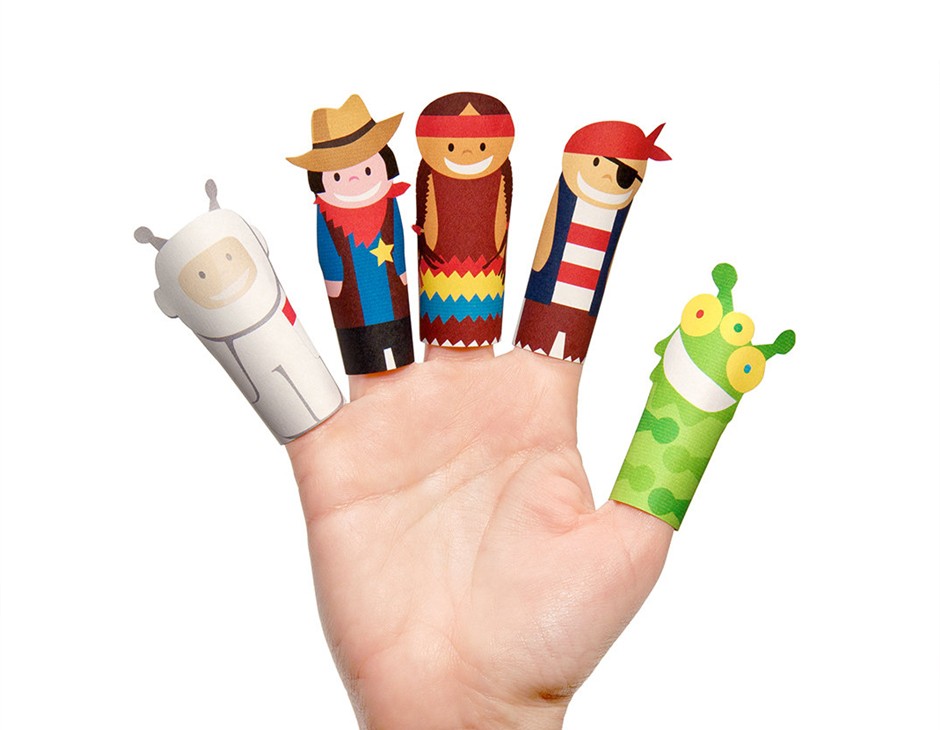 Для изготовления таких пальчиковых кукол своими руками нужно приготовить плотную бумагу, карандаши или восковые мелки, ножницы, степлер. Для начала нужно измерить объем пальцев и добавить 2 см на свободное прилегание и на скрепление боковых сторон. Затем определите середину прямоугольника, высота которого соответствует длине пальцев, и нарисуйте нужного персонажа простым карандашом. Если вы не умеете рисовать, не страшно. Можно распечатать героев сказки, пользуясь интернетом и принтером. За тем по контурам раскрасьте героя яркими цветами. Остается аккуратно вырезать своими руками пальчиковую куклу с помощью ножниц, оставив внизу нетронутыми боковые части прямоугольника для надевания на палец. Примерив фигуру на палец, соедините края вместе и приколите скрепкой с помощью степлера.Вариант с отверстиями для пальцев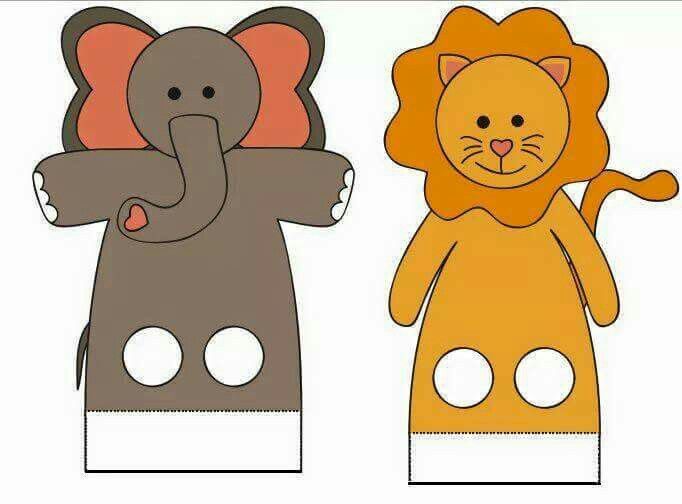 Существует еще один вариант изготовления пальчиковых кукол из бумаги своими руками. Для работы лучше всего брать картон, так как фигуры должны четко удерживать вертикальное положение, а тонкая бумага при надевании ее на пальцы сможет порваться, и картинка накренится вперед. Размер фигуры персонажа может быть большим, так как на сам палец она не надевается. Снизу каждой картинки вырезают два круглых отверстия. Ребенок вдевает туда указательный и средний пальцы и удерживает фигуру перед собой лицом к зрителям.